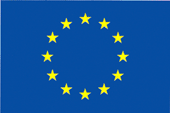 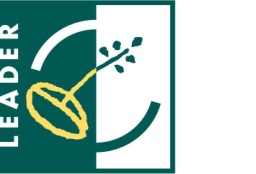 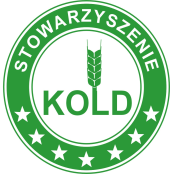 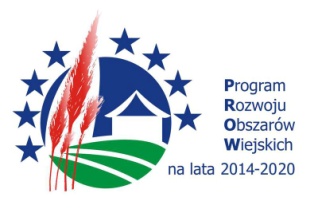 Wykonawca:										               Załącznik nr 1 do siwz
…………………………………………………………………….……..		                   …..............................., dnia ….......................2019r.         						……………………………………………………………………………(pieczęć adresowa)                                                                                                                     Zamawiający:nr telefonu:							                          Gmina Lwówek                                                              …………………………………………….…………………………..….		                          reprezentowana przez nr faxu:                                                                                                                                      Burmistrza Miasta i Gminy Lwówek …………………………………….……….………………………..…….                    	                          ul. Ratuszowa 2adres e-mail: 						 		         64-310 Lwówek 		
………........................................................................ osoba do kontaktu z Zamawiającym:................................................................................(nr KRS lub CEiDG):
………………………….…………………….…………………….………

FORMULARZ OFERTOWY WYKONAWCY

 Projekt współfinansowany w ramach poddziałania „Wsparcie na wdrażanie operacji w ramach strategii rozwoju lokalnego kierowanego przez społeczność” w ramach działania „ Wsparcie dla rozwoju lokalnego w ramach inicjatywy LEADER” objętego Programem w zakresie Rozwoju ogólnodostępnej i niekomercyjnej infrastruktury turystycznej lub rekreacyjnej, lub kulturalnej  
w ramach Programu Rozwoju Obszarów Wiejskich na lata 2014-2020.1. Zobowiązania Wykonawcy:
w nawiązaniu do ogłoszenia o udzieleniu zamówienia publicznego, w kategorii robót budowlanych w projekcie  pn.:  Poprawa infrastruktury turystyczno – rekreacyjnej Gminy Lwówek poprzez budowę asfaltowej ścieżki rowerowej Pakosław – Brody (ETAP II) nr spr.:  RG.271.08.00.2019.ZJ,Zobowiązuję / my się wykonać całe zamówienie - obiekt budowlany określony dokumentacją projektową -  projektem budowlanym oraz specyfikacjami technicznymi wykonania i odbioru robót, zgodnie z wymogami Specyfikacji Istotnych Warunków Zamówienia i jej załącznikami za cenę ryczałtową wynoszącą:

netto: …………………………….……………. złotych plus podatek VAT w wysokości ………... % to jest …………….…………………………. złotych,brutto: …………………….…………….……. złotychsłownie: ………………………………………………………………………………………………………………………………………………….………………………….…………

2. Deklarowany okres gwarancji i rękojmi (wyrażony w liczbie miesięcy): ………………….……………………….………………………………..……
Okres gwarancji jest zrównany z okresem rękojmi i stanowi kryterium oceny ofert. Liczba punktów przyznana Wykonawcy w kryterium okres gwarancji i rękojmi zostanie obliczona na podstawie deklarowanego przez wykonawcę okresu.

3. Informacja dot. powstania u Zamawiającego obowiązku podatkowego:
Zgodnie z art. 91 ust. 3a ustawy Pzp informuję/my, że wybór mojej/ naszej oferty będzie*/ nie będzie* prowadzić do powstania po stronie Zamawiającego obowiązku podatkowego:
1) powstanie obowiązku podatkowego dotyczy*: ………………………………………………………….…………………………………………..……………..…. ………………..……………………………………………………………….........................................................................................................................
……………………………………………………………………………………………………………………………………………………………………………….…………..….…….
(należy podać nazwę (rodzaj) towaru lub usługi, których dostawa lub świadczenie będzie prowadzić do powstania obowiązku podatkowego),
2) wartość towaru lub usługi określonych w pkt. 1, bez podatku od towarów i usług, który miałby obowiązek rozliczyć Zamawiający wynosi*: …….…………………………………………………………………………....................................................................................
…………………………………………………………..………………………………………………..………………………………………………………………….………………..…

*niepotrzebne skreślić;  brak skreślenia i niewypełnienie pola oznaczać będzie, że po stronie Zamawiającego nie powstanie obowiązek podatkowy, o którym mowa w art. 91 ust. 3a ustawy Pzp.

4. Oświadczenie dotyczące postanowień specyfikacji istotnych warunków zamówienia.
1. Oświadczam / my, że zapoznaliśmy się z:
a) specyfikacją istotnych warunków zamówienia i jej wszystkimi załącznikami, 
b) dokumentacją projektową - projektem budowlanym określającym szczegółowo zakres przedmiotu zamówienia, 
c) specyfikacjami technicznymi wykonania i odbioru robót, 
d) przedmiarami robót do wykonania, 
e) terenem przyszłej budowy, 
nie wnoszę żadnych zastrzeżeń do przedstawionych dokumentów, uzyskałem wszystkie niezbędne informacje do prawidłowego przygotowania oferty i wykonania przedmiotowego zamówienia. 
2. Oświadczam / my, że uważamy się za związanych niniejszą ofertą przez okres 30 dni od upływu terminu składania ofert. 
3. Oświadczam / my, że załączone do specyfikacji istotnych warunków zamówienia postanowienia wzoru umowy zostały przeze mnie / przez nas zaakceptowane bez zastrzeżeń i zobowiązuję / my się w przypadku wyboru naszej oferty do zawarcia umowy w miejscu i terminie wyznaczonym przez Zamawiającego.
4. Zobowiązujemy się do kompletnego wykonania zamówienia w wymaganym terminie do 15 listopada 2019r. oraz w sposób zgodny z warunkami / wymaganiami określonymi w specyfikacji istotnych warunków zamówienia oraz jej załącznikach, oferowany przez nas przedmiot zamówienia – obiekt określony dokumentacją projektową spełnia wymagania określone w specyfikacji istotnych warunków zamówienia.
5. Oświadczam/y, że wypełniliśmy obowiązki informacyjne przewidziane w art. 13 lub art. 14 RODO1)  wobec osób fizycznych, od których dane osobowe bezpośrednio lub pośrednio pozyskaliśmy w celu ubiegania się o udzielenie zamówienia publicznego w niniejszym postępowaniu.*1) rozporządzenie Parlamentu Europejskiego i Rady (UE) 2016/679 z dnia 27 kwietnia 2016 r. w sprawie ochrony osób fizycznych w związku z przetwarzaniem danych osobowych i w sprawie swobodnego przepływu takich danych oraz uchylenia dyrektywy 95/46/WE (ogólne rozporządzenie o ochronie danych) (Dz. Urz. UE L 119 z 04.05.2016, str. 1). 
* W przypadku gdy wykonawca nie przekazuje danych osobowych innych niż bezpośrednio jego dotyczących lub zachodzi wyłączenie stosowania obowiązku informacyjnego, stosownie do art. 13 ust. 4 lub art. 14 ust. 5 RODO treści oświadczenia wykonawca nie składa (usunięcie treści oświadczenia np. przez jego wykreślenie).

5. Oświadczam/y, że przedmiot zamówienia:  
1) wykonamy sami;*
2) zamówienie zamierzamy powierzyć podwykonawcom;*
- podwykonawca nr 1: 
firma podwykonawcy (nazwa i adres): ………………………….…………………………………………………………………….……………………………..…….….
………..……………………………………………………………………………………….……………………………………………………………………………………………...…,
część (zakres) zamówienia dotyczący podwykonawcy nr  1; …..…………………………………………………………………………………………………...
…………………………………………………………………………………………………………………………………………………………………………………………….……...
- podwykonawca nr 2: 
(informacje w zakresie podwykonawców należy powtórzyć stosownie do ich liczby)  
*niepotrzebne skreślić; brak skreślenia i niewypełnienie pola oznaczać będzie,  że Wykonawca nie powierzy podwykonawcom wykonania zamówienia.

6.Oświadczam/my, że zgodnie z wymaganiami wskazanymi w rozdziale III ust. 19 siwz do realizacji zamówienia przy czynnościach określonych w siwz zaangażuję /my osoby zatrudnione na podstawie umowy o pracę w rozumieniu przepisów ustawy z dnia 26 czerwca 1974. – Kodeks pracy.  

7. Zabezpieczenie należytego wykonania umowy: 
Oświadczam/my, że zobowiązuję /my się do wniesienia zabezpieczenia należytego wykonania umowy w wysokości 10 % całkowitej  ceny ofertowej, w kwocie: ..........................................., w formie: …………………………………………………………………………………

8. Zastrzeżenie wykonawcy:  
Oświadczam/my, że informacje i dokumenty zawarte na stronach nr od …………….…………... do ……………………….. stanowią tajemnice przedsiębiorstwa w rozumieniu przepisów o zwalczaniu nieuczciwej konkurencji , co wykazaliśmy w załączniku nr…………………… do oferty i zastrzegamy, że nie mogą być one udostępniane. Na potwierdzenie powyższego załączmy stosowne wyjaśnienia wskazujące, iż zastrzeżone informacje stanowią tajemnicę przedsiębiorstwa z wyłączeniem informacji, o których mowa  w art. 86 ust 4 ustawy Pzp.
9. Oświadczenie dotyczące wielkości przedsiębiorstwa
Oświadczam/my, że jestem: mikroprzedsiębiorstwem                       □* 
                                                   małym przedsiębiorstwem                    □*  
                                                   średnim przedsiębiorstwem                  □*                                                                                                       

□* zaznaczyć właściwe

Uwaga!
mikroprzedsiębiorca - przedsiębiorca, który w co najmniej jednym roku z dwóch ostatnich lat obrotowych spełniał łącznie następujące warunki:
1) zatrudniał średniorocznie mniej niż 10 pracowników oraz                                                                                                                                                       2) osiągnął roczny obrót netto ze sprzedaży towarów, wyrobów i usług oraz z operacji finansowych nieprzekraczający równowartości w złotych 2 milionów euro, lub sumy aktywów jego bilansu sporządzonego na koniec jednego z tych lat nie przekroczyły równowartości w złotych 2 milionów euro; 
mały przedsiębiorca - przedsiębiorca, który w co najmniej jednym roku z dwóch ostatnich lat obrotowych spełniał łącznie następujące warunki:
1) zatrudniał średniorocznie mniej niż 50 pracowników oraz
2) osiągnął roczny obrót netto ze sprzedaży towarów, wyrobów i usług oraz z operacji finansowych nieprzekraczający równowartości w złotych 10 milionów euro, lub sumy aktywów jego bilansu sporządzonego na koniec jednego z tych lat nie przekroczyły równowartości w złotych 10 milionów euro i który nie jest mikroprzedsiębiorcą;
średni przedsiębiorca - przedsiębiorca, który w co najmniej jednym roku z dwóch ostatnich lat obrotowych spełniał łącznie następujące warunki:
1) zatrudniał średniorocznie mniej niż 250 pracowników oraz
2) osiągnął roczny obrót netto ze sprzedaży towarów, wyrobów i usług oraz z operacji finansowych nieprzekraczający równowartości w złotych 50 milionów euro, lub sumy aktywów jego bilansu sporządzonego na koniec jednego z tych lat nie przekroczyły równowartości w złotych 43 milionów euro i który nie jest mikroprzedsiębiorcą ani małym przedsiębiorcą. 

10. Załącznikami do niniejszej oferty są: 
…………………………………………………………………………………………………………………………….………………….………………………………………………..……
……………………………………………………………………………………………………………………………………………….………………………………….……..………...…
………………………………………………………………………………………………………………………………………………………………….…………………………...………
……………………………………………………………………………………………………………………………………………………………….…………………….…………………

11. Inne informacje Wykonawcy: 
…………………………………………………………………………………………………………………………….…………………………………………………………….……………
……………………………………………………………………………………………………………………………………………………………….………………………….……………
……………………………………………………………………………………………………………………………………………………………………….…………………………….…
……………………….……………………………………………………………………………………………………………………………………….……………………………………………………..…………………………………………………………………………………………………………………………………………………………….…………..……………………….………………………………………………………………………………………………………………………………………………………………….…………………………… ……………………………………………………………………………………………………………………………………………………………………….……………………………….                                                                                      ………………................................................................................
     			                                                        (podpisy osób uprawnionych do reprezentowania Wykonawcy 
                                                                                            lub posiadających pełnomocnictwo)*
* w przypadku reprezentacji na podstawie pełnomocnictwa musi być ono dołączone do oferty.	